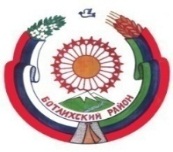 МУНИЦИПАЛЬНОE КАЗЁННОЕ ОБЩЕОБРАЗОВАТЕЛЬНОЕ  УЧРЕЖДЕНИЕ   «РАХАТИНСКАЯ СОШ ИМЕНИ БАШИРА ЛАБАЗАНОВИЧА САХРАТУЛАЕВА»  МР  «Ботлихский район»с. Рахата, Ботлихский район, Республика Дагестан,3689851    Е-mail:rahatasosh@mail.ruПРИКАЗ № 181                                                                                                от  13 ноября 2020 г «Об итогах школьного этапа Всероссийской олимпиады школьников».« Об участии в муниципальном этапе ВсОШ».          В соответствии с приказом УО АМР «Ботлихский район» «О проведении школьного и муниципального этапов Всероссийской олимпиады школьников в 2020-2021 учебном году» от 14.09.2020 года № 66  и планом работы школы был проведен школьный этап  среди учащихся 4-11 классов. На основании протоколов   школьного этапа Всероссийской олимпиады  школьников и в целях оценивания  работы учителей-предметников по организации работы с одарёнными детьми, выявления и поощрения одарённых детей в школе и творчески работающих учителей, также создания необходимых условий для поддержки одарённых детей, определения участников муниципального этапа олимпиады. 	Для проведения школьного этапа олимпиады приказом директора школы был создан оргкомитет и жюри. 	Проведена следующая работа: - проведены олимпиады по предметам в указанные сроки; - заполнены протоколы заседания жюри по предметам и своевременно отправлены в УО; - подготовлены итоги и материалы для награждения победителей и призёров школьного этапа олимпиады.	В школьном этапе олимпиады приняли участие учащихся 4-11 классов, что составляет 71 % от общего количества.Количество участников школьного этапа олимпиады составляет более 80%.   Из призеров и победителей школьных олимпиад была сформирована команда для участия в муниципальном этапе олимпиаде.Необходимо отметить, что в школьном туре олимпиадные задания, как правило, требовали от учащихся нестандартного подхода для выполнения, проявления творческой деятельности. По сравнению с предыдущим учебным годом количество победителей и призеров увеличилось. Олимпиадные задания включали тесты, ответы на теоретические вопросы, требующие краткого ответа с обоснованием, задачи базового и повышенного уровня, направленные на проверку усвоения теоретического материала и навыков решения задач.Выводы:1. Школьный тур предметных олимпиад прошёл организованно в соответствии с Положением о школьных олимпиадах. На основании отчетов и предоставленных работ учащихся был составлен список победителей и призеров школьного этапа всероссийской олимпиады школьников. Участники школьного этапа олимпиады, набравшие наибольшее количество баллов, признаны победителями школьного этапа олимпиады при условии, что количество набранных ими баллов превышает половину максимально возможных баллов.К одной из причин затруднений у учащихся можно отнести нехватку внепрограммых знаний, невысокий уровень кругозора. В целом, результаты школьного тура предметных олимпиад говорят о невысоком уровне подготовки учащихся к выполнению нестандартных заданий.На основании вышеизложенного,Приказываю:Объявить благодарность учащимся и учителям школы, принимавшим активное участие в школьных олимпиадах.Наградить грамотами победителей школьного этапа Всероссийской Олимпиады школьников.Объявить благодарность призерам за хорошие результаты на школьном этапе олимпиады.На основании итогов школьного этапа Всероссийской олимпиады школьников принять участие на муниципальном этапе.Учителям-предметникам: Подготовить победителей школьного этапа, организовать подготовительную работу с учащимися по подготовке к муниципальному этапу Всероссийских предметных олимпиад.Проводить систематическую работу по подготовке к олимпиадам на уроке через задания олимпиадного уровня. Повышать интерес к своему предмету через предметные недели, внеклассную работу. Провести инструктаж с обучающимися о правилах безопасного поведения во время поездки сопровождающим.  Ответственность за жизнь и здоровье обучающихся   при сопровождении к месту проведения олимпиады и обратно возложить на учителей – предметников. Классным руководителям:Итоги олимпиад довести до учащихся и их родителей. Замдиректору по УВР:При необходимости скорректировать расписание и произвести замену уроков.  Возложить контроль за исполнением приказа на замдиректора по УВР Джаватханова А.К.               Директор                                                                                  А.И.МагомедовС приказом ознакомлены:                                                                     Джаватханова А.К.№ п/пФ И ОКлБаллСтатус  Предмет1Магомедова  Зайнаб магомедрасуловна840призерАнглийский язык2Шахбанова Ханипат Рамазановна9122ПризерГеография3Алисултанова Ханипат Каримулаевна9151ПобедительГеография4Магомедова  Зухра Арсеновна9139ПризерГеография5Газиева Рахмат Раджабовна 9157ПобедительГеография6Гаджимурадова  Аминат Лабазановна9110ПризерГеография7Гаджиева Аминат Абдулмаликовна9160ПобедительГеография8Хайбулаева Исихан Магомеднабиевна1035призерГеография9Абдулкагиров Анвар Джамалович1010призерГеография10Лабазанова Асият Лабазановна10138ПризерГеография11Шахбанова  Патимат Шамиловна10138ПризерГеография12Абдулкермов Абдулкерим Баширович10136ПризерГеография13Магомедова  Патимат Адамовна10126ПризерГеография14Гаджигереева Маржанат Магомедгаджиевна10123ПризерГеография15Гаджиева  Хадижат Шамиловна11154ПобедительГеография16Абдулкаримова  Патимат  Рустамовна433призерРусский язык17Ахмедова  Фатима  Гаджимурадовна435призерРусский язык18Абакаров Рамазан Абдулмажидович437призерРусский язык19Исубгаджиева Разият Ишлакаевна439призерРусский язык20Сулейманова Туайта Сайгидиновна434призерРусский язык21Сахратулаева  Патимат Шариповна836призерРусский язык22Шахбанова  Патимат Шамиловна1054призерРусский язык23Гаджиева  Хадижат Шамиловна1151ПризерРусский язык24Курбанова   Хадижат  Шахмурадовна 613ПризерТехнология (дев 25Абдулахидов Ахмед Магомедович1143призерИскусство (МХК)26Гаджиева Хадижат Шамиловна1146призерИскусство (МХК)27Сайпулаев  Давлетхан  Магомедович623ПризерОбществознание28Шахбанова  Хайбат  Магомедшапиевна622ПризерОбществознание29Алиев  Алигаджи  Шагидович625ПризерОбществознание30Саидова  Айшат Саидовна726ПризерОбществознание31Магомедова  Патимат Мурадовна728ПризерОбществознание32Сиражудинова Хава Садрудиновна727ПризерОбществознание33Магомедтагаев  Магомед Магомедрасулович826ПризерОбществознание34Ахмедова Патимат Махмудовна826ПризерОбществознание35Магомедова  Марзигат Инусгаджиевна827ПризерОбществознание36Гаджимурадова  Аминат Лабазановна925ПризерОбществознание37Газиева Рахмат Раджабовна930ПризерОбществознание38Гаджиева  Аминат Абдулмаликовна924ПризерОбществознание39Алисултанова  Ханипат Каримулаевна927ПризерОбществознание40Шахбанова  Марзият Магомедшапиевна937ПобедительОбществознание41Абдулкагиров Анвар Джамалович1026ПризерОбществознание42Абдулкермов Абдулкерим Баширович1027ПризерОбществознание43Магомедова  Ханипат Мурадовна1026ПризерОбществознание44Абдулахидов Ахмед Магомедович1128ПризерОбществознание45Гаджиева  Хадижат Шамиловна1128ПризерОбществознание46Магомедов Адам Магомедович513призерФизическая культура47Абакаров Рамазан Абдукадырович516призерФизическая культура48Газиев  Магди   Раджабович612призерФизическая культура49Раджабов  Раджаб  Магомедович612призерФизическая культура50Сиражиев  Насухалав  Исаевич615призерФизическая культура51Магомедалиева  Зайнаб Сагодулаевна618победительФизическая культура52Шарапудинов  Шамиль   Нурмагомедович616призерФизическая культура53Исубгаджиева  Аминат  Ишлакаевна614призерФизическая культура54Алиев  Алигаджи  Шагидович615призерФизическая культура55Магомедова  Райханат Абдулгаджиевна719призерФизическая культура56Магомедова  Пасират Гусейновна722призерФизическая культура57Магомедов  Халид Магомедович720призерФизическая культура58Магомедов  Мухаммад Абдулмажидович720призерФизическая культура59Магомедов  Магомед Шамилевич721ПризерФизическая культура60Джаватханов Набигула Амирович822призерФизическая культура61Гаджиева  Аминат Абдулмаликовна917призерФизическая культура62Абдулкагиров Анвар Джамалович1024призерФизическая культура63Лабазанова Асият Лабазановна1032призерФизическая культура64Исубгаджиева Патимат Ишлакаевна1030призерФизическая культура65Дибиргаджиев Шамиль  Ильясович1036победительФизическая культура66Ахмедов Загид Ахмедович1032призерФизическая культура67Гаджиева  Хадижат Шамиловна1119призерФизическая культура68Нурахмаева Патимат Омаровна1117призерФизическая культура69Сахратулаева  Патимат Шариповна832ПризерЭкономика70Хайбулаева Исихан Магомеднабиевна1026ПризерЭкономика71Дибирова  Хадижат Шамильевна1032ПризерЭкономика72Магомедов Адам Магомедович1126ПризерЭкономика73Рапиев Абдурашид 527ПризерПраво74Ахмедова Хадижат Махмудовна533ПризерПраво75Загидов  Мухаммад  Исрапилович536ПризерПраво76Алиев  Алигаджи  Шагидович631ПризерПраво77Абдурахманов  Мурад  Шахбанович636ПризерПраво78Джаватханов  Магди   Амирович630ПризерПраво79Хайбулаева  Аминат  Магомедгаджиевна630ПризерПраво80Магомедова  Патимат Мурадовна733ПризерПраво81Сахратулаева  Патимат Шариповна836ПризерПраво82Гаджиева Аминат Абдулмаликовна954ПризерПраво83Алисултанова Ханипат Каримулаевна949ПризерПраво84Шахбанова Марзият Магомедшапиевна940ПризерПраво85Умаханова Патимат Магомедовна942ПризерПраво86Абдулхалимова  Патимат  Ахмедовна940ПризерПраво87Магомедзагидов Магомед Магомедтагирович947ПризерПраво88Гаджимурадова  Аминат Лабазановна947ПризерПраво89Абдулкагиров Анвар Джамалович1044ПризерПраво90Абдулахидов Ахмед Магомедович1150ПризерПраво91Гаджиева  Хадижат Шамиловна1159ПризерПраво92Магомедов Адам Магомедович1151ПризерПраво93Нурахмаева Патимат Омаровна1151ПризерПраво94Рашидханова Мадина Даниялбеговна517ПризерЭкология95Тайгибова  Патимат  Магомедсайгидовна617призерЭкология96Сулейманова  Хадижат Сайгидиновна719ПризерЭкология97Магомедов  Мухаммад Абдулмажидович720ПобедительЭкология98Сахратулаева  Патимат Шариповна819призерЭкология99Шахбанова  Ханипат Рамазановна920ПризерЭкология100Шахбанова  Марзият Магомедшапиевна921победительЭкология101Абдулмуслимов  ахмед Расулович920призерЭкология102Дибирова  Хадижат Шамильевна1013ПризерЭкология103Магомедова  Ханипат Мурадовна1021призерЭкология104Ахмедов Загид Ахмедович1027ПобедительЭкология105Гаджиева  Хадижат Шамиловна1127призерЭкология106Камилгаджиева Патимат Мусалаевна980призерОБЖ107Абдулкагиров Анвар Джамалович1084призерОБЖ108Гаджигереева Маржанат Магомедгаджиевна1080призерОБЖ109Магомедова  Ханипат Мурадовна1070призерОБЖ110Гаджиева  Хадижат Шамиловна1182призерОБЖ111Магомедзагидов  Рамазан  Шамильевич536ПобедительИстория112Магомедова Патимат Гусеновна530ПризерИстория113Омаров Джамал Камилович525ПризерИстория114Ахмедова Умайганат Муслимовна637ПризерИстория115Исубгаджиева  Аминат  Ишлакаевна639ПризерИстория116Магомедзагидова  Зайнаб  Юсуповна638ПризерИстория117Сайпулаев  Давлетхан  Магомедович640ПризерИстория118Абакарова  Аминат Абдулмаджидовна765ПобедительИстория119Магомедова  Фатима Алиевна747ПризерИстория120Саидова  Айшат Саидовна741ПризерИстория121Тажудинова Равзат Тажудиновна848ПризерИстория122Нурахмаева Мадина Омаровна842ПризерИстория123Сахратулаева  Патимат Шариповна846ПризерИстория124Магомедова  Марзигат Инусгаджиевна845ПризерИстория125Алисултанова  Ханипат Каримулаевна955ПризерИстория126Гаджиева  Аминат Абдулмаликовна948ПризерИстория127Шахбанова  Марзият Магомедшапиевна967ПобедительИстория128Абдулкагиров Анвар Джамалович1047ПризерИстория129Абдулкермов Абдулкерим Баширович1067ПобедительИстория130Рашидханова Умижат Мажлисовна1045ПризерИстория131Абдулахидов Ахмед Магомедович1152призерИстория132Гаджиева  Хадижат Шамиловна1158призерИстория133Магомедова  Мадина Мухтаровна734ПризерЛитература134Магомедова  Фатима Алиевна749ПризерЛитература135Магомедова  Пасират Гусейновна734ПризерЛитература136Шахбанова Ханипат Рамазановна943призерЛитература137Шахбанова Марзият Магомедшапиевна944призерЛитература138Абдулкермов Абдулкерим Баширович1053ПобедительЛитература139Дибирова  Хадижат Шамильевна1036ПризерЛитература140Исубгаджиева Патимат Ишлакаевна1035ПризерЛитература141Лабазанова Асият Лабазановна1035ПризерЛитература142Магомедов  Исмаил   Гаджимурадович67ПризерАстрономия143Магомедзагидов Загид Юсупович917ПризерБиология144Абдулмуслимов  ахмед Расулович917ПризерБиология145Алиев  Курбан Ахмедович917ПризерБиология146Джаватханов Магомед Ильясович917ПризерБиология147Джаватханов Магомед Ильясович917ПризерБиология148Магомедалиева   Аминат  Мурадовна917призерБиология149Абдулвахидова сиядат Рамазановна920ПризерБиология150Абдулвахидов Газимагомед Мухтарович919ПризерБиология151Сахратулаева  Патимат Шариповна814ПризерБиология152Шахбанова  Хайбат  Магомедшапиевна610ПризерБиология153Шахбанова Хадижат Рамазановна610ПризерБиология154Магомедзагидова  Зайнаб  Юсуповна69ПризерБиология155Исубгаджиева  Аминат  Ишлакаевна612ПризерБиология156Гитинова  Хамсат  Шамильевна69ПризерБиология157Магомедова  Патимат  Сахратулаевна610ПризерБиология158Загидов  Башир   Исрапилович610ПризерБиология159Джаватханов  Магди   Амирович610ПризерБиология160Магомедова  Залиха  Мухтаровна69ПризерБиология161Магомедов Магомед  Магомедрасулович610ПризерБиология162Шахбанова  Айшат  Шамильевна611ПризерБиология163Сайфудинова  Рисалат  Алиасхабовна610ПризерБиология164Ахмедова Умайганат Муслимовна611ПризерБиология165Сиражиев  Насухалав  Исаевич69ПризерБиология166Нурахмаева  Фатимат  Мухтаровна69ПризерБиология167Раджабова Патимат Магомедовна510ПризерБиология168Рашидханова Мадина Даниялбеговна512ПризерБиология169Даитова  Кавсарат  МАгомедовна59ПризерБиология170Нажмудинов Абдула Магомедович59ПризерБиология171Омаров Джамал Камилович510ПризерБиология172Гитингаджиева Мадина Омаровна511ПризерБиология173Абдулхалимов  Гаджимурад  Рашидович510ПризерБиология174Загидов  Мухаммад  Исрапилович510ПризерБиология175Исубова  Патимат  Юсуповна512ПризерБиология176Умаханова  Пасихат  Мухидиновна511ПризерБиология177Алиев  Рамазан  Хизриевич510ПризерБиология178Гитингаджиев   Магомед  Мурадисович512ПризерБиология179Хизбулаев Мустафа Русланович730ПризерХимия180Саидова  Айшат Саидовна728ПризерХимия181Магомедова  Мадина Мухтаровна730ПризерХимия182Абакарова  Аминат Абдулмаджидовна730ПризерХимия183Алданов  ахмед Муртазаалиевич730ПризерХимия184Черчиев  Мухидин Гаджимурадович729ПризерХимия185Лабазанов  Ахмед Рамазанович730ПризерХимия186Абакарова Наида Мурадовна730ПризерХимия187Магомедова  Патимат Мурадовна730ПризерХимия188Магомедова  Пасират Гусейновна725ПризерХимия189Магомедова  Хадижат Мухтаровна730ПризерХимия190Сулейманова  Хадижат Сайгидиновна730ПризерХимия191Сиражудинова Хава Садрудиновна730ПризерХимия192Магомедов  Магомед Абдулмажидович728ПризерХимия193Амиргамзаев Амиргамза Шамильевич830ПризерХимия194Магомедова  Мадина Мухтаровна825ПризерХимия195Нурахмаева Мадина Омаровна830ПризерХимия196Сахратулаева  Патимат Шариповна830ПризерХимия197Ахмедова Патимат Махмудовна831ПризерХимия198Магомедова  Зайнаб магомедрасуловна830ПризерХимия199Магомедова  Марзигат Инусгаджиевна825ПризерХимия200Магомедова  Рабият Мурадовна830ПризерХимия201Магомедтагаев  Магомед Магомедрасулович830ПризерХимия202Шахбанова  Патимат Магомедовна830ПризерХимия203Джаватханов Набигула Амирович830ПризерХимия204Дибиргаджиева Асият Лабазановна829,5ПризерХимия205Шаруханов Магомед Магомедтагирович829,5ПризерХимия206Абакарова  Аминат Абдулмаджидовна7420ПризерИнформатика (ИКТ)207Магомедова  Пасират Гусейновна7420ПризерИнформатика (ИКТ)208Абдулхалимова Муъминат Ильясовна7420ПризерИнформатика (ИКТ)